ABE Grants and Applications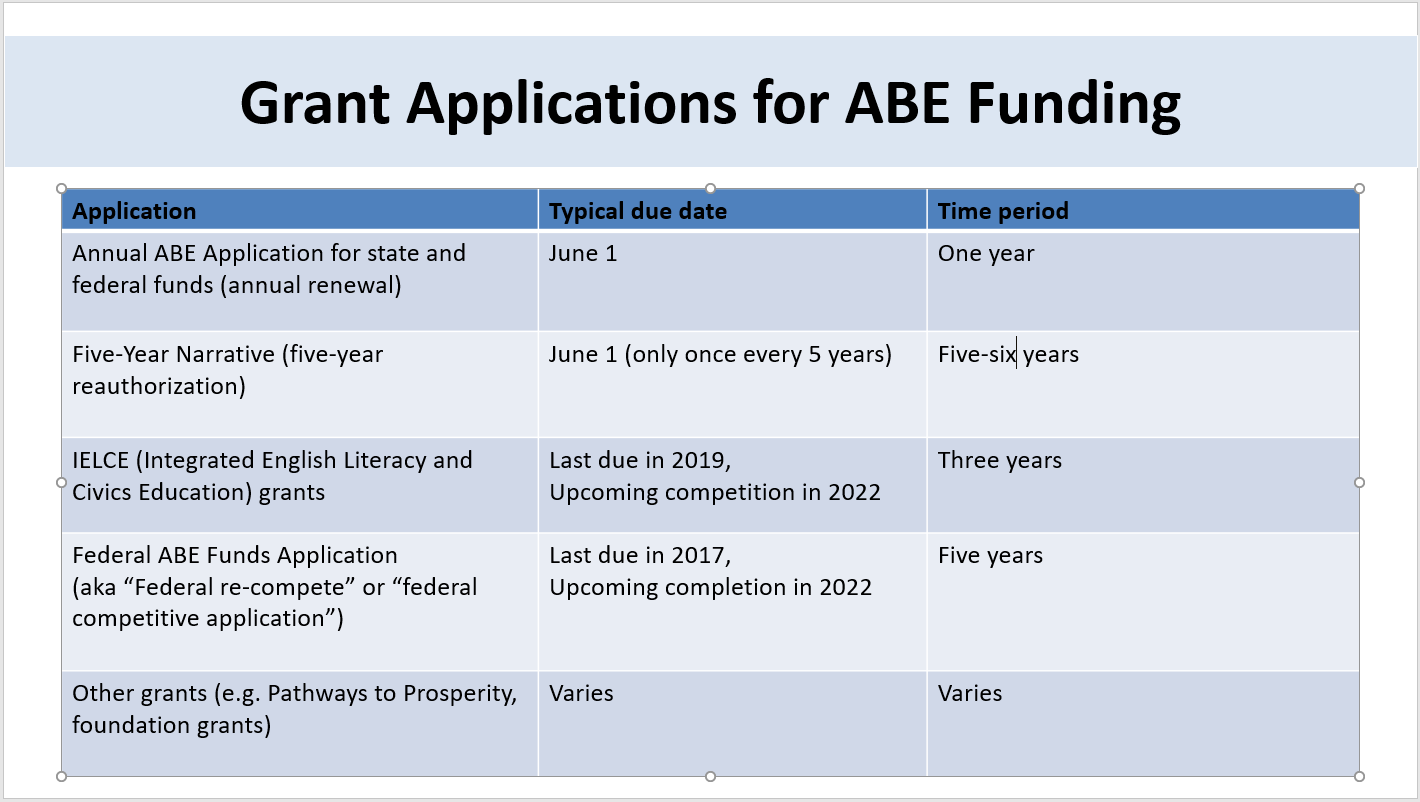 5-year narratives2020 narratives due June 1, 20202021 narrative writing consortia must participate in review:Narrative Review Session on Thursday, June 25, 2020 at MDENarrative Writers Workshop on Tuesday, Sept 29, 2020 at MDEIELCECurrent grantees are in year 1 of 3 year grantCurrent grantees will submit an annual report due July 30Next competition will be Spring 2022.Federal competitive applicationNext competition will be Spring 2022 (no 5-year narratives that year)In that competition all ABE providers (not just fiscal agent or consortium as a whole) will be required to “demonstrate effectiveness” by providing performance data on:Improving participants’ academic skillsParticipant outcomes with diplomas, transitions to post-secondary and employersTips to be prepared:Make sure SiD is organized so data can be pulled for each provider separatelyConsider how to track information not currently required in SiD, such as students getting jobs and students accepted into collegeAnnual ABE applicationCHANGE THIS YEAR: Grant application documents only be available to individuals with an EDIAM (Education Identity and Access Management) account. Watch for additional guidance on this from the MDE-ABE office when the application documents are posted in April.Annual application process:Download documents from MDE websiteComplete two documents:Application (Microsoft Word)Tables A, 7, 13, B (Excel)NOTE: You must type data from SiD into Microsoft Excel documentUpload into SERVSAuthorized signer must (virtually) sign by June 1 deadlineTypically superintendent or executive directorApplication due June 1, 2020 at 3:30 pm in SERVSBe sure your authorized signer is aware of this due date and their role in submitting the application.ABE FinanceState and Federal ABE Funding:Remember that unspent federal ABE funding rolls back into the statewide pot of funding for the following year, while unspent state funding is lost to our system. For this reason it’s better to leave federal funds unspent than state funds.For discussion with your business office:Are expenditures on track with the budget?How much state and federal funds are remaining?Will all those funds be spent by the end of the fiscal year?If all funds can’t be spent, how can we make sure state funds are spent down first, to avoid losing them?